Gâteau vertIngrédients :  200 g d'épinards hachés   120 g de sucre semoule   120 g de farine   6 cl d'huile de tournesol   6 cl de lait   3 œufs   1 sachet de levure chimique   1 sachet de sucre vanilléDans un saladier, fouettez vivement les œufs avec le sucre. Ajoutez l’huile, le lait et les épinards. Fouettez à nouveau.Ajoutez la farine, le sucre vanillé et la levure, puis fouettez.Versez dans un moule en silicone et enfournez pour 40 min environ à 160°C. À la sortie du four, laissez refroidir avant de démouler.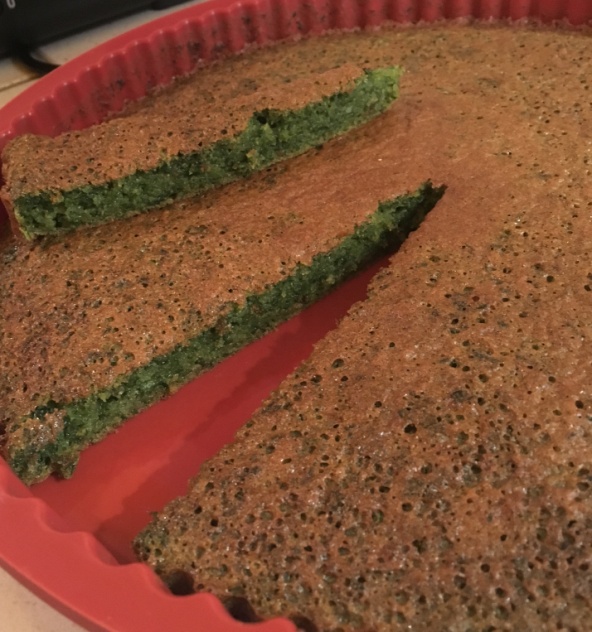 